Leezy LindsayTraditional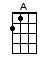 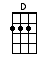 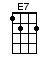 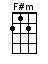 INTRO:  / 1 2 3 / 1 2 3 / [A] / [A]CHORUS:Will ye [A] gang tae the highlands, Leezy [F#m] Lindsay? [F#m]Will ye [A] gang tae the highlands with [D] me?[E7] Will ye [A] gang tae the highlands, Leezy [F#m] Lindsay? [F#m]Me [D] bride and me [E7] sweetheart tae [A] be [A]Will I [A] gang tae the highlands with [F#m] you, sir? [F#m]Such a [A] thing it never would [D] be[E7] For I [A] know not the land that ye [F#m] cam frae [F#m]Nor [D] ken I the [E7] name ye gae [A] wi' [A]CHORUS:Will ye [A] gang tae the highlands, Leezy [F#m] Lindsay? [F#m]Will ye [A] gang tae the highlands with [D] me?[E7] Will ye [A] gang tae the highlands, Leezy [F#m] Lindsay? [F#m]Me [D] bride and me [E7] sweetheart tae [A] be [A]Noo [A] lassie, me thinks ye ken [F#m] little [F#m]It ye [A] say that ye dinna ken [D] me[E7] For my [A] name is Lord Ronald Mc-[F#m]Donald [F#m]A [D] chieftain o' [E7] high de-[A]gree [A]CHORUS:Will ye [A] gang tae the highlands, Leezy [F#m] Lindsay? [F#m]Will ye [A] gang tae the highlands with [D] me?[E7] Will ye [A] gang tae the highlands, Leezy [F#m] Lindsay? [F#m]Me [D] bride and me [E7] sweetheart tae [A] be [A]INSTRUMENTAL VERSE:Noo [A] lassie, me thinks ye ken [F#m] little [F#m]It ye [A] say that ye dinna ken [D] me[E7] For my [A] name is Lord Ronald Mc-[F#m]Donald [F#m]A [D] chieftain o' [E7] high de-[A]gree [A]She has [A] kilted her coat o' white [F#m] satin [F#m]And her [A] petticoat up tae her [D] knee[E7] And she's [A] gang wi' Lord Ronald Mc-[F#m]Donald [F#m]His [D] bride and his [E7] sweetheart tae [A] be [A]CHORUS:Will ye [A] gang tae the highlands, Leezy [F#m] Lindsay? [F#m]Will ye [A] gang tae the highlands with [D] me?[E7] Will ye [A] gang tae the highlands, Leezy [F#m] Lindsay? [F#m]Me [D] bride and me [E7] sweetheart tae [A] be [A]Will ye [A] gang tae the highlands, Leezy [F#m] Lindsay? [F#m]Will ye [A] gang tae the highlands with [D] me?[E7] Will ye [A] gang tae the highlands, Leezy [F#m] Lindsay? [F#m]Me [D] bride and me [E7] sweetheart tae [A] be [A]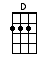 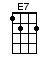 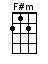 www.bytownukulele.ca